DTC-Maple Leaf Invitation Marathi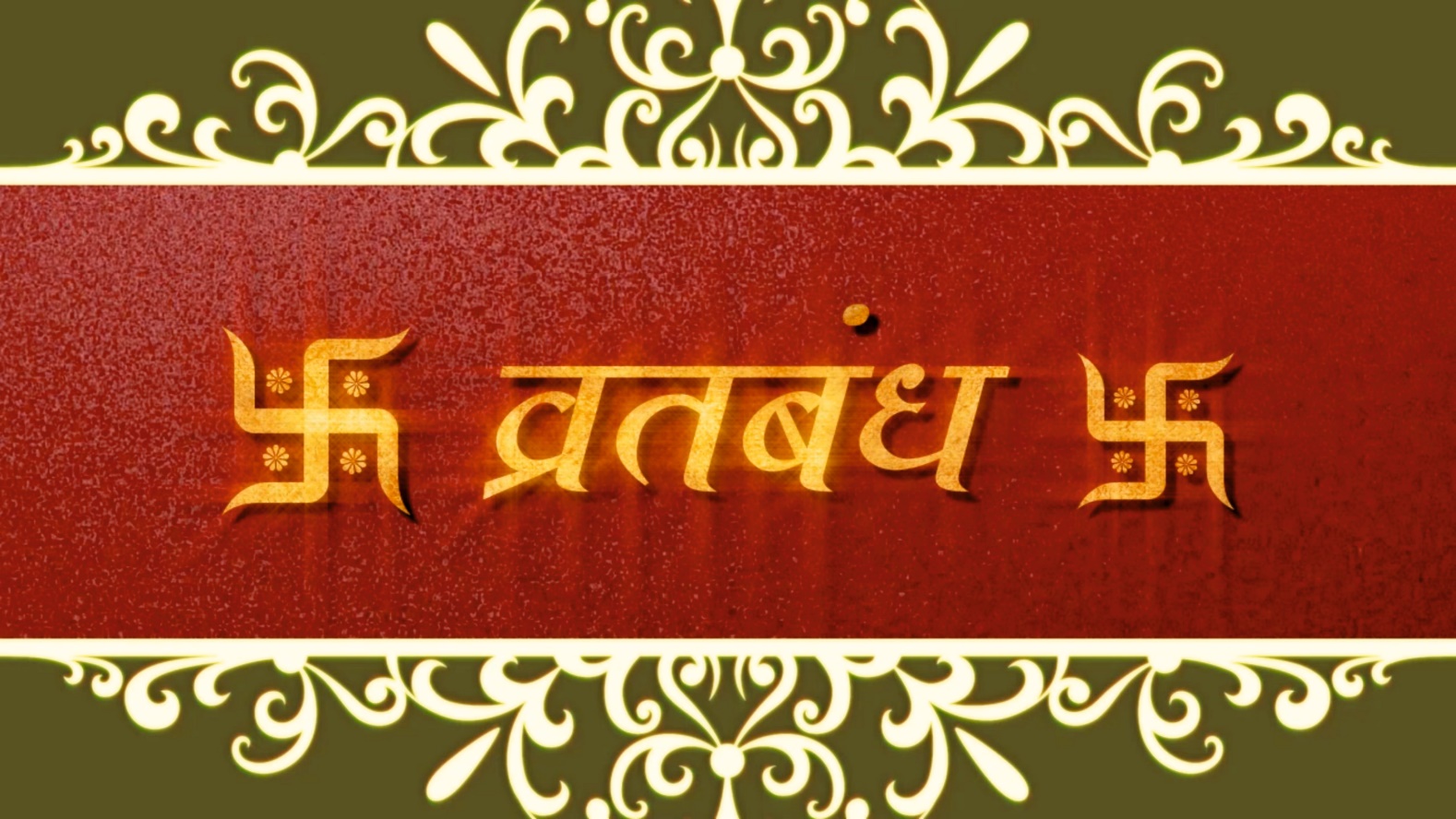 DTC-Maple Leaf Invitation Marathi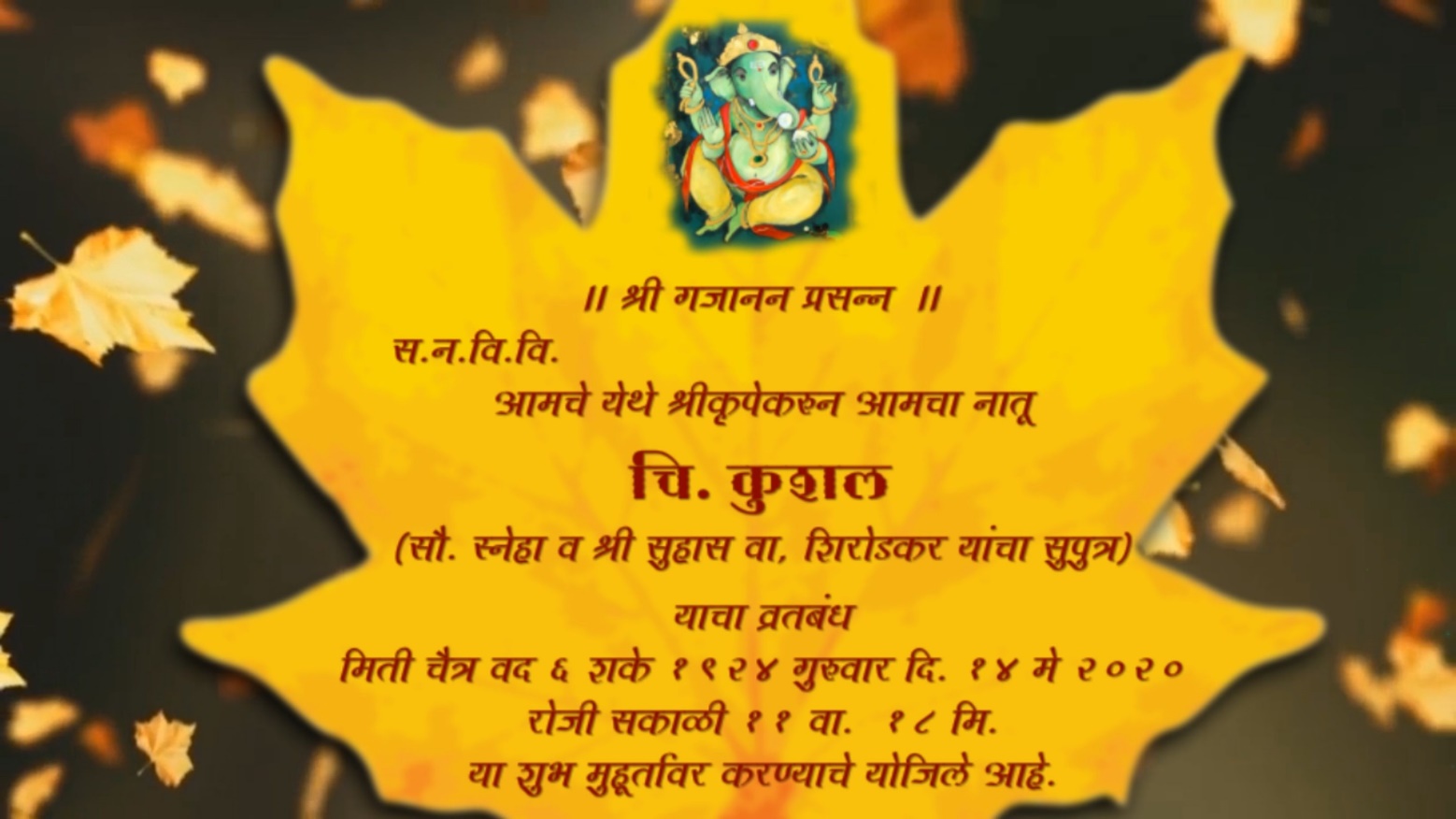 DTC-Maple Leaf Invitation Marathi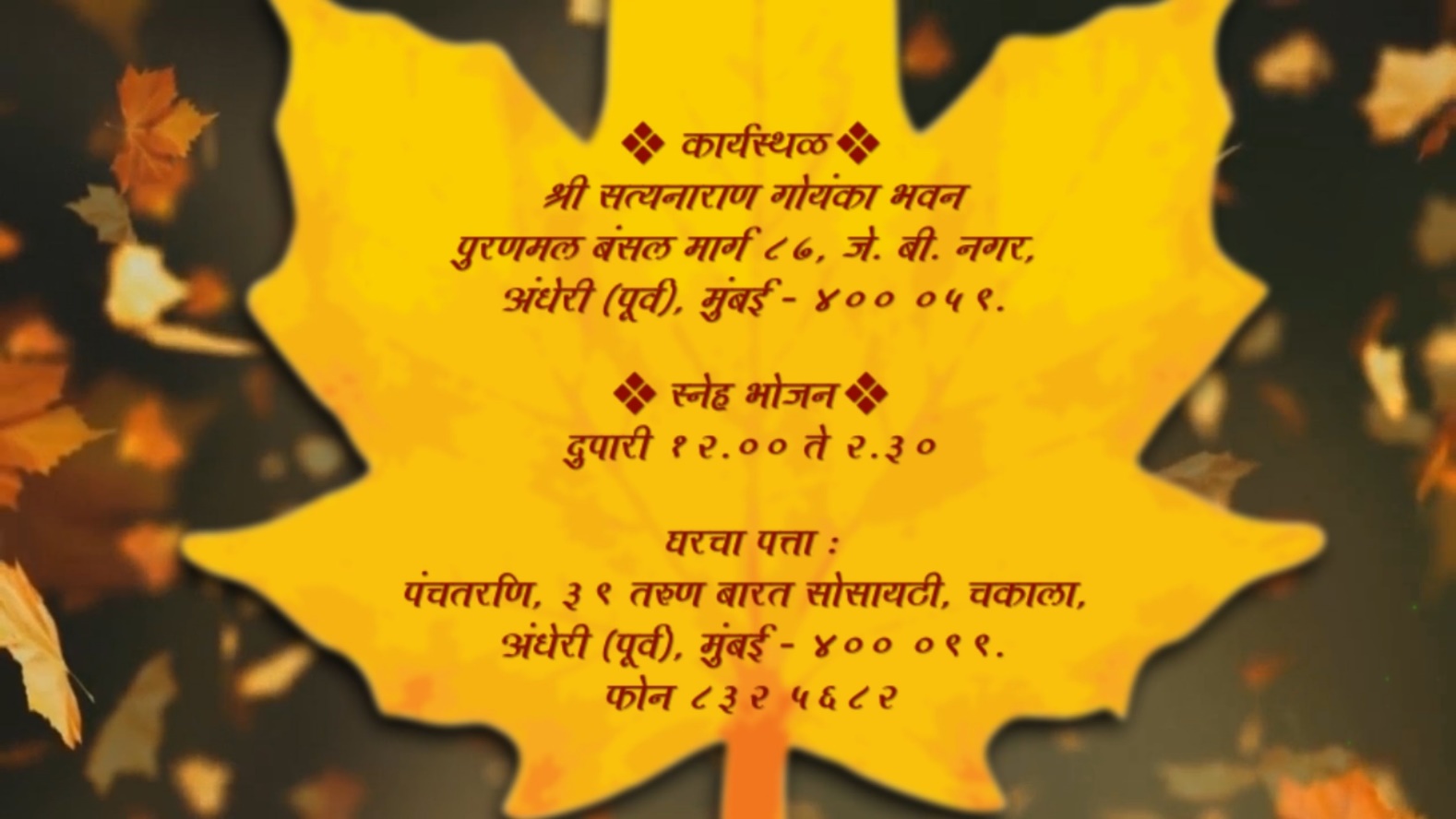 